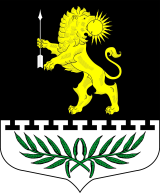 ЛЕНИНГРАДСКАЯ ОБЛАСТЬЛУЖСКИЙ МУНИЦИПАЛЬНЫЙ РАЙОНАДМИНИСТРАЦИЯ СЕРЕБРЯНСКОГО СЕЛЬСКОГО ПОСЕЛЕНИЯПОСТАНОВЛЕНИЕОт 21.06.2016 г.          №105О внесении изменений в постановление№ 88 от 24 мая 2016 года «Об определении гарантирующей организации по водоснабжению и водоотведению»         В соответствии с Федеральным законом от 06.10.2003 г. №131-ФЗ «Об общих принципах организации местного самоуправления», руководствуясь ст.ст. 8,12,42 Федерального закона от 07.12.2011 г. №416-ФЗ «О водоснабжении и водоотведении», постановления администрации  Серебрянского сельского поселения от  19 мая 2016 года № 84 «О заключении договора аренды муниципального имущества с МУП ЛМР «Лужский водоканал», Уставом муниципального образования Серебрянское сельское поселение Лужского муниципального района Ленинградской области и  в целях решения вопросов местного значения Серебрянского сельского поселения, администрация Серебрянского сельского поселения Лужского муниципального района постановляет:Внести изменения в постановление администрации Серебрянского сельского поселения № 88 от 24 мая 2016 года «Об определении гарантирующей организации по водоснабжению и водоотведению», добавить пункт следующего содержания:5. Постановление администрации Серебрянского сельского поселения №135 от 04.09.2013 г. «Об определении гарантирующей организации по водоснабжению и водоотведению и определению зоны ее деятельности на территории Серебрянского сельского поселения», наделяющее статусом гарантирующей организации открытое акционерное общество «Лужский водоканал», считать утратившим силу с момента утверждения Комитетом по тарифам и ценовой политике Ленинградской области тарифов на питьевую воду и водоотведение для муниципального унитарного предприятия Лужского муниципального района «Лужский водоканал».Настоящее постановление в течении трёх дней направить МУП ЛМР «Лужский водоканал».Постановление вступает в силу со дня его официального опубликования на официальном сайте администрации Серебрянского сельского поселения Лужского муниципального района Ленинградской области в сети Интернет http://серебрянское.рф/.Контроль за исполнением настоящего постановления возложить на заместителя главы администрации Серебрянского сельского поселения Лужского муниципального района Стриженкова С.В.Глава администрацииСеребрянского сельского поселения            